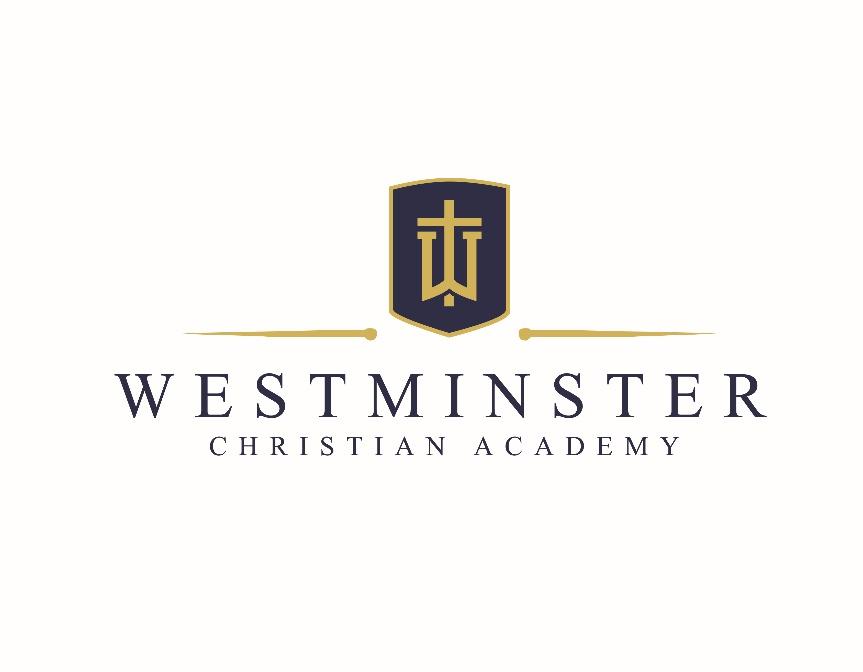 8th Grade School Supply ListThe 3-ring binder listed in the general section will be used for all classes that do not have an individual binder listed in that class section.  Students will need dividers for each class section in the general binder. Some classes will require more sections and the number of those dividers needed are listed. General:				• 3 boxes of tissues (to be delivered to the office)• *1 can of wipes (to be delivered to the office *if available in stores)• 3-ring binder large enough to hold multiple subjects• Folder, pocket, section in notebook, or expand-a-file to keep returned papers in• Binder dividers• Loose-leaf filler paper college ruled • Pencils- Ticonderoga pencils are great• Pens (blue, red, black only)• Highlighter• Agenda - there will be agendas available at orientation for $6.Language Arts • 4 divider tabs• 1” 3-ring binder to be used for English onlyAlgebra 1 • 1” 3-ring separate binder• graph paper• 5 divider tabs• Calculator - See “Note on Calculators”Intermediate Algebra• 1” 3-ring separate binder• Graph paper• TI30XS Multiview Calculator - See “Note on Calculators”American History • 3-ring 1.5” binder with 12 dividersPhysical Science • 1” 3-ring binder with clear plastic cover• Colored pencils• Calculator – Same one as mathSpanish 1 • 1” 3-ring binder with 4 dividers• Headphones to use with their laptopLatin 1 • 1” 3-ring binder, preferably red or orange, with 4 dividers• 3 x 5 cards for vocab and grammar practiceBible • Bible to use at home, classroom Bibles are available for use at schoolEnrichment: Physical Education • PE uniform to be purchased at WCA  (please label shirt and shorts)Visual Arts 	• 1” 3-ring separate binder• 4 divider tabsLogic / Capstone	• 3x5 index cards – one package	• 3-ring 1” binder with 6 tabsAccess to MS Word for Capstone ProjectNote on Calculators - Phones can’t be used as calculators in the classroom.Inter Algebra, Algebra 1 and GeometryIn Algebra 1, the students will begin using calculators for necessary concepts and need specific functions available to them. The TI30XS Multiview is the preferred calculator, but the TI34 Multiview is also acceptable. This will be used in Geometry as well. If you want to invest in the graphing calculator now, your student will be able to use it all the way through. Please realize that if something happens to the graphing calculator, it will need to be replaced for their upper level math and science classesAlgebra 2, Pre- Calculus, AP Calculus, Statistics, and AP Chemistry - students will need the graphing calculator TI83 or 84.